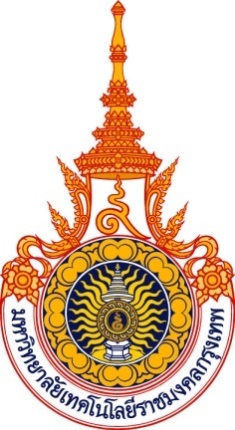 หลักเกณฑ์การพิจารณารายชื่อผู้ที่สมควรดำรงตำแหน่งการรมการสภามหาวิทยาลัยผู้ทรงคุณวุฒิของคณะกรรมการสรรหากรรมการสภามหาวิทยาลัยผู้ทรงคุณวุฒิที่มีความรู้ความเชี่ยวชาญในด้าน                ต่าง ๆ มหาวิทยาลัยเทคโนโลยีราชมงคลกรุงเทพ	ให้คณะกรรมการสรรหากรรมการสภามหาวิทยาลัยผู้ทรงคุณวุฒิ คัดเลือกผู้สมควรดำรงตำแหน่งกรรมการสภามหาวิทยาลัยผู้ทรงคุณวุฒิด้วยวิธีการลงคะแนนลับ โดยให้มีสิทธิลงคะแนนเสียงเลือกกรรมการสภามหาวิทยาลัยผู้ทรงคุณวุฒิที่มีความรู้ ความเชี่ยวชาญในด้านนั้น ๆ	ในกรณีที่ผู้ถูกเสนอชื่อได้คะแนนเท่ากันในการลงคะแนนเพื่อเลือกกรรมการสภามหาวิทยาลัยผู้ทรงคุณวุฒิด้านใดด้านหนึ่ง ทำให้ไม่สามารถเลือกกรรมการสภามหาวิทยาลัยผู้ทรงคุณวุฒิได้                  ให้คณะกรรมการสรรหากรรมการสภามหาวิทยาลัยผู้ทรงคุณวุฒิลงคะแนนใหม่เฉพาะบุคคลที่มีคะแนนเท่ากันและให้ผู้ที่ได้รับคะแนนสูงสุดเป็นผู้ได้รับการคัดเลือกเป็นกรรมการสภามหาวิทยาลัยผู้ทรงคุณวุฒิ                       ในด้านนั้น ๆลำดับที่หลักเกณฑ์และคุณสมบัติ1มีคุณสมบัติตามข้อ 6 แห่งข้อบังคับมหาวิทยาลัยเทคโนโลยีราชมงคลกรุงเทพ ว่าด้วยหลักเกณฑ์และวิธีการได้มาซึ่งกรรมการสภามหาวิทยาลัยผู้ทรงคุณวุฒิ พ.ศ. ๒๕๕๖ ดังนี้1.1  เป็นผู้มีความรู้ความเข้าใจในปณิธาน และสนใจภารกิจของมหาวิทยาลัย1.2  เป็นผู้ทรงคุณวุฒิ มีคุณธรรมเป็นที่ยอมรับของสังคม1.3  เป็นผู้ที่ประสบความสำเร็จในอาชีพการงาน มีภาวะผู้นำในทางวิชาการหรือวิชาชีพที่เกี่ยวข้องเป็นที่ยอมรับทั่วไป1.4  เป็นผู้ที่สามารถสละเวลาให้กับการปฏิบัติหน้าที่ได้อย่างเต็มที่1.5  ไม่เป็นข้าราชการ พนักงานหรือลูกจ้างของมหาวิทยาลัย2มีคุณธรรมและจริยธรรมเป็นที่ยอมรับของสังคม3มีความรู้ความเชี่ยวชาญแต่ละด้านที่ได้รับการเสนอรายชื่อ๔ไม่เป็นผู้ที่มีผลประโยชน์ขัดกันระหว่างประโยชน์ส่วนบุคคลกับประโยชน์ส่วนรวมที่เกี่ยวข้องกับมหาวิทยาลัยเทคโนโลยีราชมงคลกรุงเทพ กล่าวคือ ไม่เป็นคู่สัญญาหรือมีส่วนได้เสียในสัญญาที่ทำกับมหาวิทยาลัยหรือไม่เป็นหุ้นส่วนหรือผู้ถือหุ้นในห้างหุ้นส่วนหรือบริษัทที่เข้าเป็นคู่สัญญากับมหาวิทยาลัย